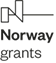 Projekt nr NMF/PA20/027„Synergia działania służb kluczem do bezpiecznego jutra”FORMULARZ OFERTOWYNa świadczenie usług hotelarskich (nocleg wraz ze śniadaniem) podczas wizyt studyjnych w jednostkach Policji w trzech krajach  bałtyckich (Litwa, Łotwa, Estonia) w dniach 12-16.11.2023 roku realizowanych w ramach projektu pn. „Synergia działania służb kluczem do bezpiecznego jutra”, który jest finansowany z Programu „Sprawy wewnętrzne” realizowanego w ramach Funduszy Norweskich na lata 2014-2021,Pełna  nazwa  i  siedziba  wykonawcy:…........................................................................................................................................................................................................Telefon              ….........................................                      Fax     …........................................Regon                ….........................................                      NIP    ….........................................Adres e-mail: …..……………….….….……………….……………………………………………………………………………...Cena  oferty :Wartość całego zamówienia :……………………………………………………………………….. brutto(słownie zł: ……………………………………………………………………………………………..)3. Imię i nazwisko, nr telefonu, faxu oraz e-mail osoby upoważnionej do kontaktów z Zamawiającym:.............................................................................................................................................................................................................4. Oświadczam, że akceptujemy treść załączonej do zaproszenia ofertowego Umowy wraz z Opisem Przedmiotu Zamówienia
i zobowiązujemy się do jej zawarcia w przypadku wyboru naszej oferty......................................................................( pieczęć i podpis/y osób/osoby uprawnionej/ychdo reprezentowania wykonawcy)Ilość i termin noclegu ze śniadaniemKraj (miejscowość)ilość osóbilość / rodzaj pokoiCena brutto za pokójcena brutto łącznie za pobyt dla całej grupy12-13.11.2023 r. (jeden nocleg
ze śniadaniem)Litwa (Wilno lub jego okolice)2624 pokoje jednoosobowe / 1 pokój dwuosobowy……… jednoosobowy………dwuosobowy13-15.11.2023
(dwa noclegi
ze śniadaniami)Łotwa (Ryga lub jej okolice)2624 pokoje jednoosobowe / 1 pokój dwuosobowy……… jednoosobowy………dwuosobowy15-16.11.2023 r. (jeden nocleg
ze śniadaniem)Estonia (Tallin lub jego okolice)2624 pokoje jednoosobowe / 1 pokój dwuosobowy……… jednoosobowy………dwuosobowy